Nazwij każdy obrazek i powiedz jaką głoską zaczyna się jego nazwa.W kratkę wpisz literę oznaczającą pierwszą głoskę nazwy obrazka.A     O      E     U      INazwij każdy obrazek.W kratkę wpisz środkową głoskę.Nazwij te głoski wspólną nazwą.A     O      E     U      IĆwiczenia usprawniające język:Szukanie dziur w policzkach – wypychanie policzków językiem.Gra w tenisa – wypychanie policzków językiem na zmianę.Wycieraczki – oblizywanie górnych zębów od wewnętrznej i zewnętrznej strony.  (BUZIA OTWARTA)Malowanie sufitu – oblizywanie podniebienia od zębów do środka, w kierunku gardła. (BUZIA OTWARTA)Liczenie zębów – dotykanie językiem każdego zęba po kolei. (BUZIA OTWARTA)Głaskanie zębów – dotykanie językiem górnych jedynek od środka. (BUZIA OTWARTA)Wciskanie guzików – dotykanie językiem wałka dziąsłowego (górki znajdującej się za górnymi zębami). (BUZIA OTWARTA)Konik – kląskanie.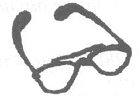 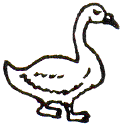 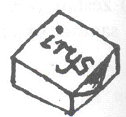 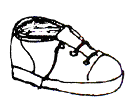 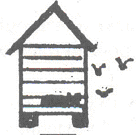 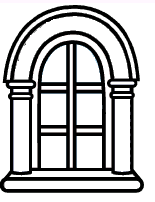 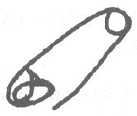 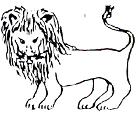 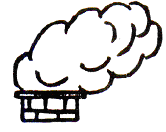 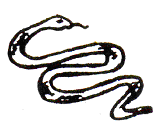 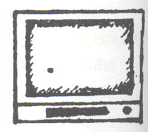 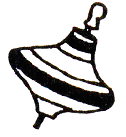 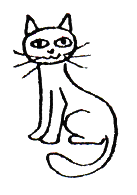 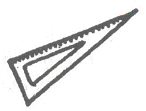 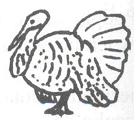 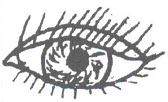 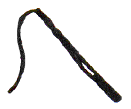 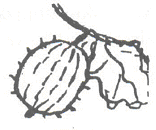 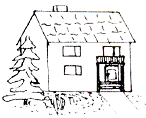 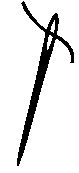 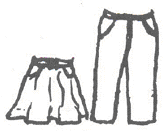 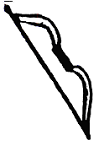 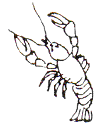 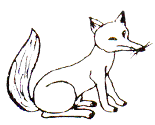 